Arbeitsblatt – LichtuhrAufgabe: Schaut euch folgendes Video an www.youtube.com/watch?v=_ic-8ewtLPI und bearbeitet die folgende Aufgabe!Aufgabe: Erklärt das Modell einer „Lichtuhr“._______________________________________________ 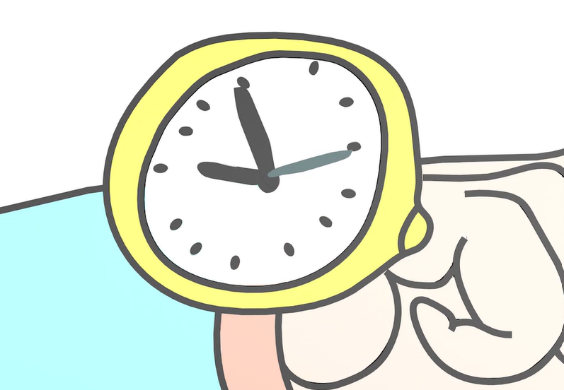 __________________________________________________________________________________________________________________________________________________________________________________________________________________________________________________________________________________________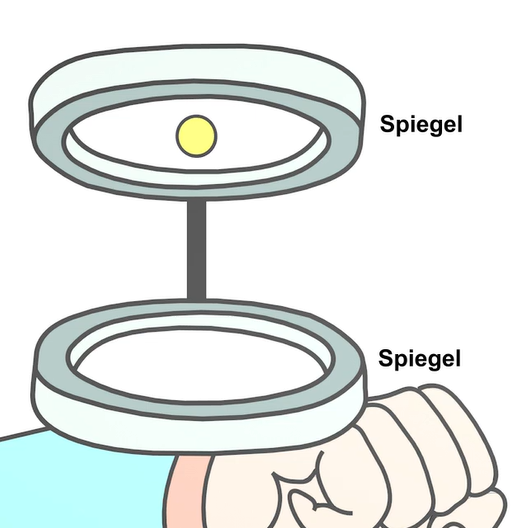 ______________________________________________________________________________________________________________________________________________________________________________________________________________________________________________________________________________________________________________________________________________________________________________________________________________________________________________________________________________________________________________________________________________________________________________________________________________________________________________________________________________________________________________________________________________________________________________________________________________________________________________________________________________________________________________________________________________________________________________________________________________________________________________________________________________________________________________________________________________________________________